Counseling & 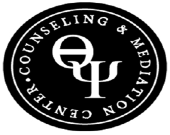 Mediation Center Inc.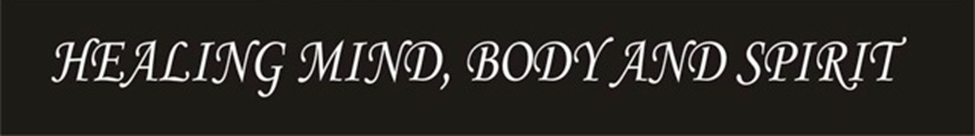 FINANCIAL AGREEMENTClergy Consultation Group/ Pastoral Care TrainingDue August 20Name: _________________________________		         Cell ph#: _______________________Address: _______________________________		        Work ph#: _________________________City/St/Zip: ____________________________		       Email: ___________________________Cost of Clergy Group: $250___Cost of Pastoral Care Training: $500I understand that I am responsible for the Clergy Consultation Group or the Pastoral Care Training cost and I agree to pay for these changes as follow (see below), with the balance to be paid in full on or before __________________		Down Payment: $___________________		□ I will pay in full on/before the first class session               □ I will pay $ __________ weekly□ I will pay $ __________ monthlyThese payments may be paid at place of service or mailed and/or delivered to the Counseling & Mediation Center Inc., 200 W. Douglas #560, Wichita, Kansas 67202. Contact information: Jim Godbey Phone (620) 227-2503 Email: cmcdodgecity@gmail.com_____________________________________	_________________________ 													Check Group interested in: Wichita ___ Hutchinson___ Topeka___ S.E.Ks.___ Salina___ Dodge City___ Hays____ or check Pastoral Care Training (Salina) ____Clergy Consultation GroupsWichita + Hutchinson + SalinaTopeka + Western Kansas: Dodge City + Hays   Southeast Kansas                              CHECK LOCATION YOU WILL BE ATTENDING{GROUPS WILL BE FROM SEPT.2015-MAY 2016}**Each group MINIMUM 6 clergy per group to go**Consultation Group Cost: $250 (Doesn’t include AAPC training needs 8 to go)If you have 6+ persons interested and the closest group is over 75 miles. We will be there for you if schedule works to do so. Please fill in spaceWICHITA GROUPS:	DOUG MORPHIS LEADER-	______ 3RD THURSDAY 12-3PM AT COUNSELING & MEDIATION OFFICE______ 1ST TUESDAY 9-NOON AT COLLEGE HILL UMC-_____1ST  TUES. 1-4PM AT UNIVERSITY UMCHUTCHINSON GROUP:	JIM GODBEY LEADER-	______3rd THURSDAY 9-NOON TRINITY UMCTOPEKA GROUP:	JIM GODBEY LEADER-	______3rd TUESDAY 9-NOON COUNTRYSIDE UMCSALINA GROUP:	DOUG MORPHIS LEADER-	______3RD TUESDAY 1-4 PM UNIVERSITY UMCWESTERN KANSAS GROUPS:	JIM GODBEY LEADER:	_____2ND THURSDAY 9-NOON DODGE CITY COUNSELING & MEDIATION OFFICE	_____4TH TUESDAY 9-NOON HAYS UMC SOUTHEAST KANSAS GROUP:JIM GODBEY LEADER-	______1ST TUESDAY 10-1PM Location and Contact information for others group not listed (host pastor part of group):____________________________________AAPC PASTORAL CARE SPECIALIST TRAINING:	DOUG MORPHIS & JIM GODBEY LEADERS: COST-$500	_____ 1ST Thursday, 10 a.m.-3 p.m. UNIVERSITY UMC SALINA_________________________________________________________________________________________________________Mail form to either:Rev. Doug Morphis							Rev. Dr. Jim Godbey200 W. Douglas #560 						210 Soule #106Wichita, Kansas, 67202						Dodge City, Kansas, 67801